KÖZBESZERZÉSI DOKUMENTUMOK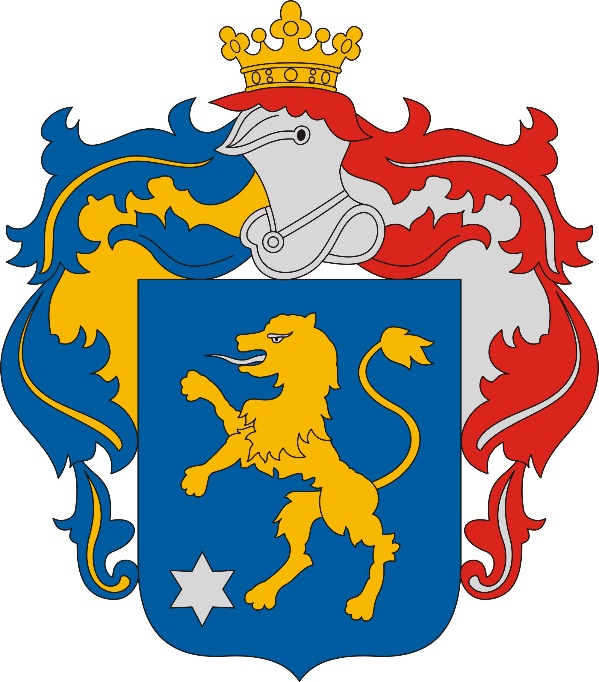 „Energetikai fejlesztés Zsáka településen_2. eljárás”tárgyú, a közbeszerzésekről szóló 2015. évi CXLIII. törvény (a továbbiakban: Kbt.) 115. § szerinti eljárásbana nyílt eljárás nemzeti eljárásrendben irányadó szabályainak 115. § -ban foglalt eltérésekkel történő alkalmazásával -Tartalom:Útmutató Regisztrációs  lapAjánlott  iratmintákSzerződéstervezetMűszaki dokumentáció (külön mellékelve)Útmutató az ajánlatok elkészítésével, benyújtásával és értékelésével kapcsolatbanFogalom meghatározásokAjánlatkérő a jelen közbeszerzési eljárással kapcsolatosan az általa használt egyes fogalmakkal kapcsolatban – azok egyértelműsítése érdekében – az alábbiakat érti.Kbt.: a közbeszerzésekről szóló 2015. évi CXLIII. törvényCégszerű aláírás: ajánlatkérő cégszerű aláírásként a cégnyilvánosságról, a bírósági cégeljárásról és a végelszámolásról szóló 2006. évi V. törvény 9. §-a szerinti cégszerű aláírást fogadja el. Ajánlatkérő a cégszerű aláírással egyenértékűnek fogadja el az olyan személy aláírását, akit az adott dokumentum aláírására a cégjegyzésre jogosult személy meghatalmazott.Ajánlattevő általi felelős fordítás: felelős magyar fordítás alatt az ajánlatkérő az olyan fordítást érti, amely tekintetében az ajánlattevő képviseletére jogosult személy nyilatkozik, hogy az mindenben megfelel az eredeti szövegnek, és a nyilatkozatát, valamennyi fordításhoz csatolja. A fordítás tartalmának a helyességéért az ajánlattevő a felelős.Gazdasági szereplő: bármely természetes személy, jogi személy, egyéni cég vagy személyes joga szerint jogképes szervezet, vagy ilyen személyek vagy szervezetek csoportja, aki, illetve amely a piacon építési beruházások kivitelezését, áruk szállítását vagy szolgáltatások nyújtását kínálja.Ajánlattevő: az a gazdasági szereplő, aki (amely) a közbeszerzési eljárásban ajánlatot nyújt be.Alvállalkozó: az a gazdasági szereplő, aki (amely) a közbeszerzési eljárás eredményeként megkötött szerződés teljesítésében az ajánlattevő által bevontan közvetlenül vesz részt, kivévea) azon gazdasági szereplőt, amely tevékenységét kizárólagos jog alapján végzi,b) a szerződés teljesítéséhez igénybe venni kívánt gyártót, forgalmazót, alkatrész vagy alapanyag eladóját,c) építési beruházás esetén az építőanyag-eladót.Címke: olyan dokumentum, bizonyítvány vagy tanúsítvány, amely igazolja, hogy az adott építmény, termék, szolgáltatás, folyamat vagy eljárás megfelel bizonyos követelményeknek.Az eljárás általános szabályaiA közbeszerzési eljárás lebonyolítására a közbeszerzésekről szóló 2015. évi CXLIII. törvény (a továbbiakban: Kbt.) Harmadik része 115. §-a alapján, a nyílt eljárás nemzeti eljárásrendben irányadó szabályainak 115. §-ban foglalt eltérésekkel történő alkalmazásával kerül sor.Ajánlatkérő a közbeszerzési dokumentumokat korlátlanul és teljes körűen, közvetlenül és díjmentesen elérhetővé teszi az ajánlattételre felkért gazdasági szereplők részére. A Kbt. 57. § (2) bekezdése alapján a közbeszerzési dokumentumokat ajánlatonként legalább egy ajánlattevőnek vagy az ajánlatban megnevezett alvállalkozónak elektronikus úton el kell érnie, melyet a közbeszerzési dokumentumok részét képező regisztrációs lap kitöltésével és Ajánlatkérő részére a dr.asztalos.agnes@gmail.com e-címre - történő haladéktalan visszaküldésével igazolni kell, továbbá az ajánlat részeként ajánlattevőnek csatolnia kell a kitöltött regisztrációs lapot. A regisztrációs lap elektronikus úton történő megküldésére a Kbt. 41. § alkalmazandó. Erre tekintettel Ajánlatkérő felhívja az érdeklődő gazdasági szereplők figyelmét, hogy elektronikus úton az érdeklődés jelzésére legalább fokozott biztonságú elektronikus aláírással ellátott vagy a törvény felhatalmazása alapján alkotott jogszabály szerinti követelményeknek megfelelő elektronikus dokumentumba foglalt forma megengedett (egyszerű e-mail üzenet nem megfelelő). A postai, illetve közvetlen kézbesítés útján történő jelentkezési lehetőség szintén adott.Az eljárásban való részvétel feltétele a közbeszerzési dokumentumok letöltésének fentiek szerinti visszaigazolása. Ajánlatkérő tájékoztatja az ajánlattevőket, hogy a jelen útmutató kiadásával ajánlatkérőnek nem célja az ajánlattételi felhívásban, a Kbt.-ben, valamint az egyéb jogszabályokban foglalt rendelkezések megismétlése. Erre tekintettel az útmutató kizárólag a felhívással, a további közbeszerzési dokumentumokkal és a vonatkozó jogszabályokkal (elsősorban a Kbt.-vel) összhangban értelmezendő.Az ajánlat benyújtásával ajánlatkérő úgy tekinti, hogy az ajánlattevő tudomásul vette a felhívásban és a további közbeszerzési dokumentumokban tett előírásokat, különösen, de nem kizárólagosan a műszaki leírásban és a szerződéses feltételekben tett előírásokat. A közbeszerzési dokumentumok iratmintákat tartalmaznak annak érdekében, hogy az érvényes ajánlattételt megkönnyítse az Ajánlatkérő. Felhívjuk a tisztelt ajánlattevők figyelmét, hogy Ajánlatkérő nem teszi kötelezővé az általa meghatározott dokumentumminták alkalmazását, az csupán javasolt az ajánlattevőknek. Javasoljuk az ajánlattevőnek, hogy az iratminták helyességét minden esetben ellenőrizzék. Amennyiben az ajánlattevő az iratminta mellőzésével kívánja ajánlatát megtenni, kérjük, hogy fokozott figyelemmel járjon el az egyes dokumentumok tartalmi és formai megfelelősége érdekében. A rendelkezésre bocsátott iratminták kitöltése és benyújtása javasolt, de az Ajánlatkérő által előírt valamennyi információt, adatot tartalmazó nyilatkozatot is elfogadja Ajánlatkérő, amennyiben az alkalmas az alkalmasság, illetve egyéb, az Ajánlatkérő, illetőleg jogszabály által előírt feltétel, körülmény fennállásának vagy hiányának megállapítására.Ajánlattevő felelőssége, hogy az ajánlat érvényességéhez – különösen a gazdasági és pénzügyi alkalmasság, valamint a műszaki illetve szakmai alkalmasság körében – szükséges dokumentumokat és igazolásokat, az ajánlat érvényességének egyértelmű megállapításához szükséges tartalommal ajánlatkérő rendelkezésére bocsássa.A kért információk benyújtásáért az ajánlattevő felel, nem kielégítő információk következménye az ajánlat érvénytelenné nyilvánítása lehet.Felhívjuk a figyelmet, hogy a Kbt. 62. § (1) bekezdés i) pontja szerint az ajánlatkérőnek az eljárásból ki kell zárnia az olyan ajánlattevőt, alvállalkozót és az alkalmasság igazolásában részt vevő szervezetet, aki az adott eljárásban előírt adatszolgáltatási kötelezettség teljesítése során a valóságnak nem megfelelő adatot szolgáltat (a továbbiakban: hamis adat), illetve hamis adatot tartalmazó nyilatkozatot tesz, vagy a közbeszerzési eljárásban előzetes igazolásként benyújtott nyilatkozata ellenére nem tud eleget tenni az alkalmasságot, a kizáró okokat vagy a 82. § (5) bekezdése szerinti kritériumokat érintő igazolási kötelezettségének (a továbbiakban együtt: hamis nyilatkozat), amennyibenia) a hamis adat vagy nyilatkozat érdemben befolyásolja az ajánlatkérőnek a kizárásra, az alkalmasság fennállására, az ajánlat műszaki leírásnak való megfelelőségére vagy az ajánlatok értékelésére vonatkozó döntését, ésib) a gazdasági szereplő szándékosan szolgáltatott hamis adatot vagy tett hamis nyilatkozatot, vagy az adott helyzetben általában elvárható gondosság mellett egyértelműen fel kellett volna ismernie, hogy az általa szolgáltatott adat a valóságnak, illetve nyilatkozata a rendelkezésére álló igazolások tartalmának nem felel meg.Az ajánlatnak tartalmaznia kell különösen az ajánlattevő kifejezett nyilatkozatát a felhívás feltételeire, a szerződés megkötésére és teljesítésére, valamint a kért ellenszolgáltatásra vonatkozóan. Az ajánlatban továbbá az ajánlattevőnek nyilatkoznia kell arról, hogy a kis- és középvállalkozásokról, fejlődésük támogatásáról szóló törvény szerint mikro-, kis- vagy középvállalkozásnak minősül-e (Kbt. 66. § (2), ill. (4). bek.).Az eljárás, a kapcsolattartás és a levelezés nyelve a magyar, joghatás kiváltására csak a magyar nyelvű okiratok alkalmasak. Amennyiben bármely, az ajánlathoz csatolt okirat, igazolás, nyilatkozat nem magyar nyelven került kiállításra, akkor az eredeti dokumentum mellett csatolandó a magyar fordítás is. Ajánlatkérő nem várja el a szakfordításról és a tolmácsolásról szóló 24/1986. (VI. 26.) MT rendelet szerinti hitelesített magyar fordítás becsatolását, elfogadja a Kbt. 47. § (2) bekezdés szerinti ajánlattevő általi felelős fordítást is. Felelős magyar fordítás alatt az ajánlatkérő az olyan fordítást érti, amely tekintetében az ajánlattevő képviseletére jogosult személy nyilatkozik, hogy az mindenben megfelel az eredeti szövegnek, és a nyilatkozatát, valamennyi fordításhoz csatolja. A fordítás tartalmának a helyességéért az ajánlattevő a felelős.A Kbt. 47. § (2) bekezdésére tekintettel, ahol az ajánlatkérő a közbeszerzési eljárás során valamely dokumentum benyújtását írja elő, a dokumentum – a Kbt. 66. § (2) bekezdés szerinti nyilatkozat kivételével - egyszerű másolatban is benyújtható.A benyújtott ajánlatokat az ajánlatkérő úgy tekinti, hogy az ajánlattevő megbizonyosodott a felhívásban és dokumentációban megadott, illetve a szerződés-tervezetből ésszerűen következő feladatokra vonatkozó szerződéses ár helyességéről és elégséges voltáról, valamint arról, hogy ajánlatuk végösszege fedez minden a dokumentációban, valamint az ennek részét képező szerződés tervezetben foglalt kötelezettséget és feladatot, ami a munka elvégzéséhez szükséges.A dokumentációban szereplő szerződés-tervezetet nem kell kitölteni, sem az ajánlathoz csatolni.A Kbt. 41. § (2) bekezdés c) pontjára és a 41. § (4) bekezdésére figyelemmel elektronikus úton nyilatkozat - ahol a törvény, vagy a törvény felhatalmazása alapján alkotott jogszabály eltérően nem rendelkezik - kizárólag legalább fokozott biztonságú elektronikus aláírással ellátott elektronikus dokumentumba foglalt formában tehető meg.A Kbt. 36. § (1) bekezdés alapján ajánlattevő ugyanabban a közbeszerzési eljárásban - részajánlat-tételi lehetőség biztosítása esetén ugyanazon rész tekintetében -a) nem tehet másik ajánlatot más ajánlattevővel közösen, b) más ajánlattevő alvállalkozójaként nem vehet részt,c) más ajánlattevő szerződés teljesítésére való alkalmasságát nem igazolhatja.A kiegészítő tájékoztatásAz ajánlattételi felhívásban valamint a további közbeszerzési dokumentumokban foglaltakkal kapcsolatban kiegészítő (értelmező) tájékoztatást igénylő gazdasági szereplő (aki az adott beszerzési eljárásban ajánlattevő lehet) kiegészítő információért fordulhat az ajánlatkérőhöz. Az ajánlattevőknek kiegészítő tájékoztatás iránti igényeiket (kérdéseiket) írásban kell benyújtaniuk (személyesen vagy levélben vagy e-mail útján*) az ajánlattételi felhívás 1./ pontjában megadott helyen, vagy címen, vagy e-mail címen. Az egyéb helyen benyújtott vagy más címre megküldött kérdést ajánlatkérő nem veszi figyelembe. Az ajánlattevő felelőssége, hogy az ilyen kérdések idejében megérkezzenek az Ajánlatkérőhöz. * Kizárólag e-mailen történő megküldés esetében csak az a kérdés számít megérkezettnek, ha1.) az üzenet az ajánlatkérő címére megjeleníthető/olvasható formában megérkezik; és2.) az üzenet mellékletében szkennelt (cégszerűen aláírt) formában szerepel a kérdés.Ajánlatkérő felhívja a gazdasági szereplők figyelmét arra, hogy elektronikus úton kiegészítő tájékoztatás-kérés legalább fokozott biztonságú elektronikus aláírással ellátott vagy a törvény felhatalmazása alapján alkotott jogszabály szerinti követelményeknek megfelelő elektronikus dokumentumba foglalt formában küldhető (egyszerű e-mail üzenet nem megfelelő). (Ajánlatkérő a fentiek okán a fax útján történő párhuzamos megküldést javasolja.)A válaszok elkészítésének megkönnyítése érdekében Ajánlatkérő kéri ajánlattevőt, hogy kérdés(eke)t, a kérdés feltételére irányadó határidő lejártáig  lehetőség szerint elektronikusan (szerkeszthető formátumban pl: MS Word) is szíveskedjenek továbbítani az ajánlattételi felhívás 1./ pontjában megjelölt e-mail címre, az elektronikus levél tárgyában feltüntetve az eljárás megnevezését.Az elektronikus elérhetőségek üzemszerű működésének biztosításáért, illetve postai út esetén az átvétel biztosításáért kizárólag az Ajánlattevő felel, amennyiben pl.: vevőoldali hiba okán a tájékoztatást Ajánlatkérő nem tudja megadni a Kbt.-ben magadott módon, úgy késedelem esetén erre történő hivatkozást Ajánlatkérő nem fogad el.Elektronikus út (e-mail) esetében: Ajánlatkérő nem tud garanciát vállalni, hogy a megküldött dokumentum(ok) számítástechnikailag kompatibilisek-e (ideértve, ha a rendszer a továbbított üzenetet spam-ként kezeli) a vevő oldallal, Ajánlatkérő csak a megküldés megtörténtéért szavatol.Mind az Ajánlattevők által megküldött kérdések, mind Ajánlatkérő által adott válaszok esetén, az elektronikus (szerkeszthető) formátum és a nyomtatott (cégszerűen aláírt) formátum esetleges eltérésekor a nyomtatott formátumot kell figyelembe venni.A kiegészítő tájékoztatással kapcsolatos levelezésnél ajánlatkérő a regisztrációs lapon megadott kapcsolattartási adatokat veszi figyelembe.Ajánlatkérő fenntartja annak a jogát, hogy bizonyos kérdéscsoportokat a következetes válaszadás, nyomon követhetőség és megfelelő tájékoztatás érdekében együtt válaszoljon meg.A kiegészítő tájékoztatásra egyebekben a Kbt. 56. § (1)-(7) bekezdésében, illetve 114. § (6) bekezdésében foglaltak az irányadóak.Az ajánlattétellel kapcsolatos költségekA közbeszerzési dokumentumok átvételével, az ajánlat elkészítésével és benyújtásával kapcsolatban felmerülő összes költséget az ajánlattevőnek kell viselnie. Az ajánlattevő által kidolgozott ajánlatért ellenérték nem igényelhető.Ajánlatkérő a benyújtott ajánlatokat nem tudja visszaszolgáltatni sem egészében, sem részeiben, az ajánlatot Ajánlatkérőnek a Kbt. 46. § (2) bekezdése szerint öt évig meg kell őriznie.Az ajánlat módosításaAz ajánlattevő az ajánlati kötöttség beálltáig - az Ajánlatkérőhöz intézett írásbeli nyilatkozatával - visszavonhatja az ajánlatát. (Kbt. 53.§ (8) bekezdés)Az ajánlattevő az ajánlattételi határidő lejártáig új ajánlat benyújtásával módosíthatja az ajánlatát. Ebben az esetben az elsőként benyújtott ajánlatot visszavontnak kell tekinteni. (Kbt. 55.§ (7) bekezdés)Ajánlatkérő a benyújtott ajánlatokat - tekintettel a Kbt. 46. § (2) bekezdésére - sem részekben, sem egészében nem tudja visszaszolgáltatni.Közös ajánlattételAjánlatkérő felhívja a közös ajánlattevők figyelmét, hogy ahol a Kbt. az ajánlatkérő számára az ajánlattevők értesítését írja elő, valamint a kiegészítő tájékoztatás megadása, a hiánypótlás, a felvilágosítás és indokolás kérése esetében az ajánlatkérő a közös ajánlattevőknek szóló értesítését, tájékoztatását, illetve felhívását a közös ajánlattevő képviselőjének küldi meg. A közös ajánlattevők felelőssége, hogy az egymás közötti kommunikációt megfelelően rendezzék. A képviselő ajánlattevő részére kézbesített dokumentumok, valamennyi közös ajánlattevő részére kézbesítettnek tekintendők. A megfelelő kézbesítés érdekében az ajánlatban meg kell adni a képviselő ajánlattevő kapcsolattartásra megjelölt elérhetőségeit.A Kbt. 35. §- értelmében több gazdasági szereplő közösen is tehet ajánlatot. A közös ajánlattevők vagy részvételre jelentkezők kötelesek maguk közül egy, a közbeszerzési eljárásban a közös ajánlattevők nevében eljárni jogosult képviselőt megjelölni. A közös ajánlattevők csoportjának képviseletében tett minden nyilatkozatnak egyértelműen tartalmaznia kell a közös ajánlattevők megjelölését. A közös ajánlattevők a szerződés teljesítéséért az ajánlatkérő felé egyetemlegesen felelnek. A közös ajánlatot benyújtó gazdasági szereplők személyében az ajánlattételi határidő lejárta után változás nem következhet be.Ha több ajánlattevő közösen nyújt be ajánlatot, akkor az arról szóló - egyetemleges teljesítési kötelezettségvállalást tartalmazó - megállapodást az ajánlathoz csatolni kell. A közös ajánlattevők megállapodása egyebekben akkor fogadható el, hatartalmazza a közös ajánlattevők megnevezését,tartalmazza a közös ajánlattevők vezető tagjának (a képviselő) megjelölését azzal, hogy a képviselő korlátozás nélkül jogosult valamennyi tagot képviselni az ajánlatkérővel szemben a jelen közbeszerzési eljárásban és az ajánlatkérő felé megteendő, illetve megtehető jognyilatkozatok tekintetében,tartalmazza a közös ajánlattevők valamennyi tagjának nyilatkozatát arról, hogy egyetemleges felelősséget vállalnak a közbeszerzési eljárás eredményeként megkötendő szerződés szerződésszerű teljesítéséért,tartalmazza, hogy a szerződés hatályának beállta vagy annak megszűnése nem függ valamely további feltételtől vagy időponttól;tartalmazza, hogy hatálybalépése nem függ harmadik személy beleegyezésétől, illetve hatósági jóváhagyástól, továbbátartalmazza, hogy a közös ajánlattevők valamennyi tagjának az aláírásával lép hatályba.Az ajánlatadás alapjaAz Ajánlat elkészítésének alapját a közbeszerzési dokumentumok kell, hogy képezzék. Az Ajánlatkérő részajánlat tételre lehetőséget nem biztosít. Az ajánlat az Ajánlatkérő által ajánlattétel céljára kibocsátott közbeszerzési dokumentumokban és annak műszaki mellékleteiben leírt építési beruházás egészére kell, hogy vonatkozzék, és annak megfelelően teljesítendő. A közbeszerzési dokumentumokban meghatározott munkák teljes körű megvalósítására kell ajánlatot adni, illetve vállalkozni (az OTÉK, a MSZ, a hatósági előírások és a hatályos jogszabályok, valamint az ajánlattevőre vonatkozó egyéb szabályok betartásával), beleértve az esetlegesen szükségessé váló engedélyek beszerzését is. A vállalkozási díjnak a közbeszerzési dokumentumokban meghatározott műszaki megoldásra kell vonatkoznia.Az ajánlattevő a vállalkozási díj megállapításánál legyen figyelemmel az építőipari kivitelezési tevékenységről szóló 191/2009. (IX.15.) Korm. rendeletben foglaltakra. Az ajánlattevő az ajánlati ár képzése során legyen figyelemmel továbbá a Kbt. 72. §-ban, a rezsióradíj meghatározásánál pedig a 322/2015. (X.30.) Korm. rendelet 25. §-ában foglaltakra. Kereskedelmi és szakmai ajánlatAjánlatkérő tételes, árazatlan költségvetést bocsát az ajánlattevők rendelkezésére. Ajánlattevőnek a közbeszerzési dokumentumokkal átadott tételes, árazatlan költségvetést kell beáraznia és benyújtania, ez képezi a műszaki és kereskedelmi ajánlatát. Továbbá ennek alapján kell a közbeszerzési dokumentumok részét képező Felolvasólapot az ott meghatározott módon kitölteni és csatolni az ajánlathoz.A vállalkozási díjat (ajánlati ár) a műszaki leírásban foglaltak, továbbá a kivitelezési határidő figyelembevételével prognosztizált végleges összegben kell megadni magyar forintban (HUF).Az ajánlati árnak maradéktalanul tartalmaznia kell a tenderben (beleértve az Ajánlatkérő által esetlegesen kibocsátott kiegészítő tájékoztatást is) részletezett valamennyi munkákat, utalást, kiegészítést és a szerződés teljesítésével kapcsolatos minden költséget.A befejezési határidőre prognosztizálva az ajánlati árnak fedezetet kell nyújtania a szerződés időtartama alatt bekövetkező esetleges árváltozásokra, és tartalmaznia kell mindazon költségeket, melyek az ajánlat tárgyának első osztályú megvalósításához, a felhívásban és a további közbeszerzési dokumentumokban rögzítettek betartásához, valamint a közbeszerzési eljárás során kifejezetten nem említett, de a szakmai szokások szerint a kifogástalan teljesítéshez kapcsolódó tevékenység ellátásához és a szerződésszerű teljesítéshez szükségesek.Az árképzésben valamennyi nehezítő körülmény figyelembevételre kell, hogy kerüljön, mivel erre semmilyen különleges kártalanítás nem történhet. Ajánlattevőnek az ajánlattételi felhívásban meghatározott egyéb értékelési részszempontokra vonatkozó ajánlatát a Felolvasólapon kell megadnia, a felhívásban előírtak figyelembe vételével.Egyenértékű termékek megajánlásaA tárgy jellegének egyértelmű meghatározása érdekében a költségvetési kiírás és/vagy műszaki leírás a műszaki paraméterek meghatározására helyenként gyártmány, típus, eredet, szabadalom, védjegy, megjelölést tartalmaz. Amennyiben Ajánlattevő élni kíván az egyenértékű termékek megajánlásával, úgy az alábbiakat is figyelembe kell eljárnia:A 321/2015. (X.30.) Korm.rendelet 46. § (3)-(6) bekezdés figyelembe vételével (melynek alapján ajánlattevő jogosult bármely, a termékleírásban, műszaki mellékletben, költségvetésben, vagy az eljárás során keletkezett bármely más dokumentumban meghatározott termékkel műszakilag, esztétikailag, és minőségileg teljes mértékben egyenértékű, és a felhasználhatóságában, használhatóságában, kezelhetőségében, rendeltetésében, alkalmazhatóságában és tartósságában teljesen azonos, azaz azzal egyenértékű, más gyártású termék szállítására, illetve felhasználására) ajánlattevőnek joga van ezekkel azonos minőségű vagy azonos paraméterekkel rendelkező (egyenértékű) termékek megajánlására. Amennyiben ajánlattevő a költségvetési kiírásban és/vagy műszaki leírásban meghatározott anyag, eszköz, berendezés stb. helyett eltérő típust kíván megajánlani, úgy ajánlatkérő kéri a közbeszerzési dokumentumokban rögzített műszaki tartalomtól (gyártmány, típusok) eltérő, de azzal egyenértékű felhasználásra kerülő anyagok minőségét, illetve a beépítésre kerülő termékek típusát és részletes műszaki jellemzőit ajánlatában teljesítmény nyilatkozattal, megadni, amely alapján egyenértékűség az érintett tételek tekintetében egyértelműen és kétséget kizáró módon vizsgálható, illetve megállapítható. A nyilatkozatban meg kell adni az érintett termék eredeti tételszámát és típusát/paramétereit, majd az egyenértékűnek tekintett termék típusát/paramétereit. Amennyiben a közbeszerzési dokumentumokban szereplő egyazon anyag, eszköz, berendezés gyártmányában/márkanevében a közbeszerzési dokumentumok között esetleges eltérés adódna, úgy minden esetben a költségvetési kiírásban szereplő termék az irányadó.  Az ajánlatok bontásának rövid bemutatásaAz ajánlattevők a bontás időpontjáról külön értesítést, illetve a bontási eljárásra meghívást nem kapnak, arra a felhívásban foglaltak az irányadók. A bontáson megjelent ajánlattevők képviselői részvételük igazolására egy jelenléti ívet írnak alá.Az ajánlatkérő az ajánlatok bontásának megkezdése előtt – döntése szerint – ismertetheti a szerződés teljesítéséhez rendelkezésre álló fedezet összegét.Az ajánlatok felbontásakor az ajánlatkérő ismerteti az ajánlattevők nevét, címét (székhelyét, lakóhelyét), valamint azokat a főbb, számszerűsíthető adatokat, amelyek az értékelési részszempontok alapján értékelésre kerülnek.Az ajánlatok felbontásáról és a felolvasott adatok ismertetéséről az ajánlatkérő jegyzőkönyvet készít, amelyet a bontástól számított öt napon belül megküld az összes ajánlattevőnek.A határidő után beérkezett ajánlat benyújtásáról ajánlatkérő jegyzőkönyvet vesz fel, és azt az összes - beleértve az elkésett – ajánlattevőnek megküldeni.Az ajánlatok bírálatának folyamata, az ajánlat értékeléseA Kbt. 69. § (1) bekezdése alapján az ajánlatok elbírálása során az ajánlatkérő megvizsgálja, hogy az ajánlatok megfelelnek-e a közbeszerzési dokumentumokban, valamint a jogszabályokban meghatározott feltételeknek.Ajánlatkérő adott esetben alkalmazza a Kbt. 81. § (4) és (5) bekezdéseiben meghatározottakat.A szerződéskötés folyamataAz Ajánlatkérő az eljárás nyertesével az eljárás eredményét tartalmazó írásbeli összegezés megküldését követően felveszi a kapcsolatot a szerződéskötéshez szükséges további teendők és információk megadása érdekében.A szerződéskötés kapcsán a Kbt. 131. § (1) – (9) bekezdésében foglaltak is irányadók.A Kbt. 73. § (5) bekezdése szerinti tájékoztatásA Kbt. 73 § (5) bekezdés alapján ajánlatkérő az alábbiakban adja meg azon szervezetek (hatóságok) nevét és elérhetőségét, amelyektől az Ajánlattevők megfelelő tájékoztatást kaphatnak a Kbt. 73. § (4) bekezdés szerinti azon követelményekről, amelyeknek a teljesítés során meg kell felelni:Magyar Bányászati és Földtani Hivatal
1145 Budapest, Columbus u. 17-23.
Levelezési cím:1590 Budapest, Pf. 95
Tel.: +36-1-301-2900
Fax: +36-1-301-2903Hajdú-Bihar Megyei Kormányhivatal Népegészségügyi FőosztályH-4028 Debrecen, Rózsahegy utca 4.Telefon:+36 / 52 / 420-015 Fax:+36 / 52 / 420-015Hajdú-Bihar Megyei Kormányhivatal Foglalkoztatási Főosztály 
4024 Debrecen, Piac u. 42-48.
Postacím: 4002 Debrecen, Pf. 14.
Tel.: 06-52-417-340
Fax: 06-52-451-063Zsákai Közös Önkormányzati HivatalCím: 4142 Zsáka Szabadság tér 1.Telefon/fax: (54) 442-024e-mail: hivatal@ph-zsaka.huNemzeti Adó- és Vámhivatal 4029 Debrecen, Faraktár u. 29/C.Tel.: 52/517-200Hajdú-Bihar Megyei Kormányhivatal Debreceni Járási Hivatala Környezetvédelmi és Természetvédelmi FőosztályH-4025 Debrecen, Hatvan u. 16.
Telefon: 52/511-000
Fax: 52/511-040FELELŐS AKKREDITÁLT KÖZBESZERZÉSI SZAKTANÁCSADÓTóthné dr. Asztalos Ágnes4030 Debrecen, Cser utca 35/2.Telefon: +36 203896132Lajstromszám: 00206Az ajánlat összetétele, Az ajánlat részeként benyújtandó igazolások, nyilatkozatok jegyzéke1) Az ajánlat első lapja a fedőlap, amelyen a következő információkat kell legalább feltüntetni:ajánlattevő neve és címe;a közbeszerzés tárgyának megnevezése.2) Tartalomjegyzék (oldalszámokkal)3) Felolvasólap (Kbt. 66. § (5) bekezdése alapján) 1. számú melléklet4) Ajánlattevő nyilatkozata az ajánlattételi felhívás feltételeire, a Szerződés megkötésére és teljesítésére, valamint a kért ellenszolgáltatásra vonatkozóan. (Kbt. 66. § (2) bekezdés) 
 2. számú melléklet5) Ajánlattevő nyilatkozata arról, hogy a kis- és középvállalkozásokról, fejlődésük támogatásáról szóló törvény szerint mikro-, kis- vagy középvállalkozásnak minősül-e. (Kbt. 66. § (4) bekezdés). 3. számú melléklet6) Az ajánlattevő nyilatkozatai alvállalkozókról: Kbt. 66.§ (6) bekezdés alapján.  4. számú melléklet A „nemleges tartalmú” nyilatkozatok is benyújtandók.7) Ajánlattevő Kbt. 67. § (1) és (4) bekezdése szerinti nyilatkozata 7.A) Az ajánlattevő nyilatkozata arról, hogy nem tartozik a felhívásban meghatározott kizáró okok hatálya alá  5. számú melléklet *. 7.B) Az ajánlattevőnek a Kbt. 62. § (1) bekezdés k) pont kb) pontját az alábbiak szerint kell igazolnia:*Az egységes európai közbeszerzési dokumentum nem alkalmazandó, azonban az ajánlatkérő elfogadja, ha az ajánlattevő a 321/2015. Korm. rendelet 7. § szerinti - korábbi közbeszerzési eljárásban felhasznált - egységes európai közbeszerzési dokumentumot nyújt be, feltéve, hogy az abban foglalt információk megfelelnek a valóságnak, és tartalmazzák az ajánlatkérő által a kizáró okok és az alkalmasság igazolása tekintetében megkövetelt információkat. Az egységes európai közbeszerzési dokumentumban foglalt információk valóságtartalmáért az ajánlattevő felel.7.C) Ajánlattevő részéről egyszerű (nem közjegyző előtt tett) nyilatkozat (Kbt. 67. § (4) bekezdés szerint) arról, hogy a Szerződés teljesítéséhez nem vesz igénybe a Kbt. 62. § (1) bekezdés g)-k), m) és q) pontjai és a Kbt. 62. § (2) bekezdése szerinti kizáró okok hatálya alá eső alvállalkozót. 7. számú mellékletA nyilatkozatot akkor is be kell nyújtani, ha az ajánlatkérő az eljárásban nem írta elő a már ismert alvállalkozók megnevezését.8) Az ajánlathoz csatolni kell az ajánlattevő, alvállalkozó, illetve az alkalmasság igazolásában résztvevő gazdasági szereplő azon cégjegyzésre jogosult képviselője/képviselői aláírási címpéldányának (vagy ügyvéd által ellenjegyzett aláírás minta) egyszerű másolatát, akik az ajánlatot, vagy abban szereplő valamely dokumentumot aláírták, szignálták.Amennyiben az ajánlatot vagy valamely dokumentumot meghatalmazott személy írja alá, úgy a meghatalmazás is csatolandó.9) Ajánlattevő nyilatkozata: a felelősségbiztosításról 8. számú melléklet10) Ajánlattevő Kbt. 44.§ (1) bekezdés szerinti nyilatkozata arra vonatkozóan, hogy mely információk – üzleti titkok – nyilvánosságra hozatalát tiltja meg. Amennyiben az ajánlat üzleti titkot nem tartalmaz, erről az ajánlattevőnek külön nyilatkozatot nem kell csatolnia!Az üzleti titkot tartalmazó iratokat az ajánlatban elkülönített módon, külön fejezetben (közvetlenül a nyilatkozat után, az ajánlat legvégén) kell elhelyezni.Ajánlattevő az üzleti titkot tartalmazó, elkülönített irathoz indokolást köteles csatolni, amelyben részletesen alátámasztja, hogy az adott információ vagy adat nyilvánosságra hozatala miért és milyen módon okozna számára aránytalan sérelmet. A gazdasági szereplő által adott indokolás nem megfelelő, amennyiben az általánosság szintjén kerül megfogalmazásra.11) Kereskedelmi és szakmai ajánlat árazott költségvetés nyilatkozat – 9. számú melléklet szerinti tartalommal, illetve adott esetben az igazolások az egyenértékűség bizonyítására (adott esetben)12) Ajánlattevő nyilatkozata az értékelési részszempont tekintetében igénybe venni kívánt szakemberről, és annak releváns szakmai tapasztalatáról 10. számú melléklet13) Nyilatkozat hátrányos helyzetű munkavállalókról 11. számú mellékletAz iratokat lehetőség szerint a fenti sorrendben csoportosítva, közvetlenül egymást követően kell az ajánlatban elhelyezni.Regisztrációs lapRegisztrációs lap(a dokumentáció letöltését követően haladéktalanul ajánlatkérő részére megküldendő!)Energetikai fejlesztés Zsáka településen_ 2. eljárástárgyú közbeszerzési eljáráshoz(egy példányban elegendő benyújtani!)A közbeszerzési eljárásban részt vevő cég adatai:Kitöltve és cégszerűen aláírva haladéktalanul meg kell küldeni a dr.asztalos.agnes@gmail.com e-mail címre, de legkésőbb az ajánlattételi határidő lejártáig! Felhívjuk a Tisztelt Gazdasági Szereplők figyelmét, hogy a Kbt. 41. § (2) bekezdés c) pontjára és a 41.§ (4) bekezdésére figyelemmel elektronikus úton nyilatkozat kizárólag legalább fokozott biztonságú elektronikus aláírással ellátott elektronikus dokumentumba foglalt formában tehető meg. A postai, illetve közvetlen kézbesítés útján történő jelentkezési lehetőség szintén adott.Kelt………………………., 2018. év …………………. hó ….. napján.Ajánlott  iratmintákAz ajánlattevő ajánlatában tett nyilatkozatai, igazolásai vonatkozásában a mellékelt mintáktól eltérő formátumú nyilatkozatot is adhat, azonban a nyilatkozatok, igazolások tartalmának meg kell felelnie a Kbt., illetve a végrehajtási rendeletek előírásainak.Ajánlatkérő felhívja a figyelmet, hogy amennyiben bármely az Ajánlatkérő által adott ajánlott minta adminisztratív (nem megfelelő hivatkozás, stb.) elírást tartalmaz, úgy az nem mentesíti ajánlattevőt az alól, hogy a Kbt-nek, illetve a vonatkozó végrehajtási rendeleteknek mindenben megfelelő nyilatkozatot tegyen.Az ajánlott minták felhasználása önmagában nem helyettesíti, mindazon egyéb (további) előírt nyilatkozat, irat vagy dokumentum csatolási kötelezettségét, amelyet a Kbt., a vonatkozó végrehajtási rendeletek vagy a felhívás és bármely közbeszerzési dokumentum egyebekben előír. Közös ajánlat esetén a nyilatkozatot minden egyes ajánlattevő részéről KÜLÖN csatolni kell az ajánlathoz, vagy a közös ajánlattevők képviseletében tett nyilatkozat esetében a nyilatkozatnak egyértelműen (felsorolás szerűen is) tartalmaznia kell valamennyi közös ajánlattevő megjelölését (nevét, székhelyét), nem elegendő, ha a kijelölt képviselő szervezet csak a maga nevében teszi a nyilatkozatot! 1. számú mellékletFELOLVASÓLAP a Kbt. 66. § (5) bekezdése alapjánEnergetikai fejlesztés Zsáka településen_2. eljárás1. Ajánlattevő 	neve:székhelye:cégjegyzékszáma:adószáma:telefon száma:telefax száma:e-mail címe:2. Kapcsolattartó 	neve: címe:telefon száma:telefax száma:e-mail címe:-- A közös ajánlattevők esetében valamennyi ajánlattevő adatát meg kell adni egymást követően --Kelt: ____________________, 2018. ________ hó ___ nap________________________        Cégszerű aláírásA kapcsolattartóként azon személyt nevezze meg az ajánlattevő, akinek az ajánlatkérő a közbeszerzési eljárás dokumentumait küldheti, és azon elérhetőségeket adja meg az ajánlattevő, ahova az ajánlatkérő a közbeszerzési eljárással kapcsolatos dokumentumokat, értesítéseket küldheti.2. számú mellékletAJÁNLATTEVŐI  NYILATKOZATa Kbt. 66 § (2) bekezdése szerintEnergetikai fejlesztés Zsáka településen_ 2. eljárás1) Alulírott………................., mint a(z)…………..….….. (székhely:…………………….……), mint ajánlattevő képviselője kijelentem, hogy miután átvizsgáltuk, megismertük és megértettük az ,, ,,Energetikai fejlesztés Zsáka településen_2. eljárás” tárgyú közbeszerzési eljárás ajánlattételi felhívását és a további közbeszerzési dokumentumokat, beleértve az esetlegesen kibocsátott kiegészítéseket és módosításokat, valamint az ajánlattevők kérdéseire adott válaszokat, továbbá a szerződéstervezetet, elfogadjuk az azokban megfogalmazott feltételeket. 2) Amennyiben ajánlatunkat elfogadják, kötelezettséget vállalunk az Ajánlatkérővel a szerződés megkötésére és teljesítésére, a Felolvasó lapon és ajánlatunkban megjelölt ellenszolgáltatásért.3) Kijelentjük, hogy ajánlatunkat az ajánlattételi felhívásban megjelölt időpontig fenntartjuk.Kelt: ____________________, 2018. ________ hó ___ nap________________________          Cégszerű aláírás3. számú melléklet	NYILATKOZAT a Kbt. 66 § (4) bekezdése szerintAlulírott………................., mint a(z)…………..….….. (székhely:…………………….……), mint ajánlattevő képviselője n y i l a t k o z o mhogy a(z) ……………………………………………………………………………………  ajánlattevő 
a kis- és középvállalkozásokról, fejlődésük támogatásáról szóló 2004. XXXIV. törvény (Kkvtv.) 2-3. §-ai értelmében:- kisvállalkozásnak minősül*- középvállalkozásnak minősül*- mikrovállalkozásnak minősül*- nem minősül kis/közép/mikro vállalkozásnak *Kelt: ____________________, 2018. ________ hó ___ nap________________________     Cégszerű aláírásKözös ajánlattétel esetén a nyilatkozatot minden egyes ajánlattevő részéről KÜLÖN kell csatolni az ajánlathoz!4. számú mellékletAJÁNLATTEVŐI NYILATKOZAT  --  alvállalkozó bevonásáról(Ajánlattevő részéről a Kbt. 66.§ (6) bekezdésre figyelemmel),,Energetikai fejlesztés Zsáka településen_2. eljárás”Alulírott………................., mint a(z)…………..….….. (székhely:…………………….……), mint ajánlattevő képviselője nyilatkozom, hogy az ,,Energetikai fejlesztés Zsáka településen_2. eljárás” tárgyban megindított közbeszerzési eljárásban cégünk nyertessége esetén a teljesítés során a Kbt. 66. § (6) bekezdés szerint alvállalkozó(ka)t:nem kíván igénybe venni  *igénybe kíván venni az alábbi az alábbiak szerint  * :Kelt: ____________________, 2018. ________ hó ___ nap________________________     Cégszerű aláírás* A megfelelő rész értelemszerűen aláhúzandó vagy a nem megfelelő törlendő, illetve a táblázat kitöltendő (adott esetben)!A nyilatkozatot értelemszerűen kitöltve akkor is csatolni kell az ajánlat részeként, ha alvállalkozó igénybevételére nem fog sor kerülni. Ebben az esetben a nyilatkozatban a nemleges választ kell szerepeltetni.Közös ajánlattétel esetén a nyilatkozatot minden egyes ajánlattevő részéről KÜLÖN kell csatolni az ajánlathoz!5. számú mellékletAJÁNLATTEVŐI  NYILATKOZATa Kbt. 67. § (1) bekezdése tekintetébenAlulírott………................., mint a(z)…………..….….. (székhely:…………………….……), képviselője az ,,Energetikai fejlesztés Zsáka településen_2. eljárás” tárgyú közbeszerzési eljárás keretében n y i l a t k o z o mhogy a(z) ..…………………………………….. (cég megnevezése) 
mint ajánlattevő nem tartozik a Kbt. 62. § (1) bekezdés g)-k), m) és q) pontjai és a Kbt. 62. § (2) bekezdése szerinti kizáró okok hatálya alá. A 62. § (1) bekezdés k) pont kb) alpontjára vonatkozóan a külön jogszabályban meghatározottak szerint megadott részletes adatokat tartalmazó nyilatkozatunkat az ajánlat részeként csatoljuk.Kelt: ____________________, 2018. ________ hó ___ nap________________________     Cégszerű aláírásKözös ajánlattétel esetén a nyilatkozatot minden egyes ajánlattevő részéről KÜLÖN kell csatolni az ajánlathoz!6. számú mellékletAJÁNLATTEVŐI  NYILATKOZATaKbt. 62. § (1) bekezdésének k) pont kb) alpont vonatkozásábanAlulírott………................., mint a(z)…………..….….. (székhely:…………………….……), mint ajánlattevő képviselője az ,,Energetikai fejlesztés Zsáka településen_2. eljárás” tárgyú közbeszerzési eljárás keretébenaz alábbi nyilatkozatot teszem* 1. Társaságunk olyan társaságnak minősül, amelyet szabályozott tőzsdén jegyeznek.* 2. Társaságunk olyan társaságnak minősül, melyet nem jegyeznek szabályozott tőzsdén, erre tekintettel nyilatkozunk, hogy társaságunkban az alábbi – a pénzmosás és a terrorizmus finanszírozása megelőzéséről és megakadályozásáról szóló 2017. évi LIII. törvény 3. § 38. pont a)-b) vagy d) alpontja szerint definiált  – tényleges tulajdonosa(i) az alábbi személy(ek):* 3. Társaságunk olyan társaságnak minősül, melyet nem jegyeznek szabályozott tőzsdén és a pénzmosás és a terrorizmus finanszírozása megelőzéséről és megakadályozásáról szóló 2017. évi LIII. törvény 3. § 38. pont a)-b) vagy d) alpontja szerint definiált tényleges tulajdonosa nincsen.Kelt: ____________________, 2018. ________ hó ___ nap________________________Cégszerű aláírás7. számú mellékletAJÁNLATTEVŐI  NYILATKOZATa Kbt. 67. § (4) bekezdés szerint  (Az ajánlattevő részéről)Alulírott………......................., mint a(z)…………..……...….. (székhely:…………………….……) képviselője az ,,Energetikai fejlesztés Zsáka településen_2. eljárás” tárgyú közbeszerzési eljárás keretében  
n y i l a t k o z o mhogy cégünk nyertessége esetén a szerződés teljesítéséhez nem vesz igénybe a Kbt. 62. § (1) bekezdés g)-k), m) és q) pontjai és a Kbt. 62. § (2) bekezdése szerinti kizáró okok hatálya alá eső alvállalkozót.Kelt: ____________________, 2018. ________ hó ___ nap________________________     Cégszerű aláírásKözös ajánlattétel esetén a nyilatkozatot minden egyes ajánlattevő részéről KÜLÖN kell csatolni az ajánlathoz!8. számú mellékletNyilatkozat felelősségbiztosításrólAlulírott………....................., mint a(z)……….……...…..  (székhely:…………………….…)  ajánlattevő képviselője kijelentem, hogy az ,,Energetikai fejlesztés Zsáka településen_ 2. eljárás” tárgyú közbeszerzési eljárásban nyertességünk esetén a 322/2015. (X.30.) Korm. rendelet 26. §-a alapján, a szerződés megkötésének időpontjára, a szerződés teljes időtartamára vonatkozóan érvényes - felelősségbiztosítást is tartalmazó - építési-szerelési (C.A.R.= "Construction All Risks") biztosítást kötünk, vagy meglévő biztosításunkat kiterjesztjük. Minimális kártérítési összeg káreseményenként: 5 millió HUF/káresemény, minimális éves kártérítési összeg: 10 millió HUF/év.Tudomásul vesszük, hogy a felelősségbiztosítás meglétét igazoló ajánlatot a szerződéskötéskor be kell mutatni, majd a szerződéskötést követő 10 munkanapon belül a nyertes ajánlattevő köteles a felelősségbiztosítási kötvényt benyújtani ajánlatkérő részére.Kelt: ____________________, 2018. ________ hó ___ nap________________________     Cégszerű aláírás* A megfelelő aláhúzandó vagy a nem megfelelő törlendő!9. számú mellékletNYILATKOZAT   --  MŰSZAKI AJÁNLAT (adott esetben)Alulírott………....................., mint a(z)……….……...…..  (székhely:…………………….…)  képviselője az ,,Energetikai fejlesztés Zsáka településen_2. eljárás” tárgyú közbeszerzési eljárás keretébennyilatkozomhogy, a műszaki leírásban, árazatlan költségvetésben foglaltakkal kapcsolatban az ajánlatkérő által meghatározott műszaki tartalomtól (gyártmány, típusok) eltérő, de azzal egyenértékű műszaki tartalmat (gyártmány, típusok) kívánunk megajánlani. Az érintett költségvetési sorok, illetve tételek/termékek listáját csatoljuk az ajánlatunkhoz.Ezen tétel(ek) vonatkozásában csatoljuk továbbá a teljesítmény nyilatkozato(ka)t, amely(ek) alapján az egyenértékűség egyértelműen és kétséget kizáró módon megállapítható.Az észrevételekkel nem érintett műszaki tartalmat elfogadjuk, nyertességünk esetén ezen tételek tekintetében a költségvetési kiírásban és/vagy műszaki leírásban vagy bármely más a beszerzés során keletkezett dokumentumban az ajánlatkérő által meghatározott típus szerinti anyag, eszköz, berendezés kerül majd beépítésre a kivitelezés során.A termék az eredeti költségvetésben (tételszám / típus):…………………………………………………………………………..Az egyenértékű termék (tételszám / típus):…………………………………………………………………………..Kelt: ____________________, 2018. ________ hó ___ nap________________________     Cégszerű aláírásA nyilatkozatot kizárólag abban az esetben kell kitölteni, amennyiben a költségvetés valamely tétele helyett ajánlattevő egyenértékű terméket kíván megajánlatni!10. számú mellékletNYILATKOZATenergetikai felújításban szerzett gyakorlattal rendelkező szakemberről/adott esetben/Alulírott………....................., mint a(z)……….……...…..  (székhely:…………………….…) képviselője, felelősségem tudatában nyilatkozom, hogy a teljesítésbe az alábbi szakembert kívánjuk bevonni az ajánlatok értékelési részszempontja keretében:Jelen nyilatkozatot az ,,Energetikai fejlesztés Zsáka településen_2. eljárás” tárgyú közbeszerzési eljárásra benyújtott ajánlatunk részeként tettük.Kelt: ____________________, 2018. ________ hó ___ nap________________________Cégszerű aláírás11. számú mellékletNYILATKOZAThátrányos helyzetű munkavállalók alkalmazásárólAlulírott………....................., mint a(z)……….……...…..  (székhely:…………………….…)   képviselője, mint ajánlattevő az ,,Energetikai fejlesztés Zsáka településen_2. eljárás” tárgyú közbeszerzési eljárásban kijelentem és nyilatkozom, hogy a felolvasólapon foglalt adatokkal összhangban, …… fő hátrányos helyzetű munkavállalót alkalmazunk a szerződés teljesítése időtartamának legalább felében Tudomásul veszem, hogy a szerződés teljesítése során ezen vállalást jegyzőkönyvvel kell igazolni és a vállalás be nem tartása súlyos szerződésszegésnek minősül.Kelt: ____________________, 2018. ________ hó ___ nap________________________Cégszerű aláírásSzerződéstervezetVÁLLALKOZÁSI szerződés-tervezetamely létrejött egyrészrőlNév: Zsáka Nagyközség ÖnkormányzataSzékhely: 4142 Zsáka, Szabadság tér 1.Képviselője: Kovács Kálmán polgármester Számlavezető pénzintézete: ……………..Számlaszáma: ……………….Adószáma: …………………..Önkormányzati törzsszáma: ……………mint megrendelő (a továbbiakban: Megrendelő),másrészrőlNév: Székhely: Képviseli: Levelezési cím: Számlavezető pénzintézete: Számlaszáma: Számlázási cím:  Adószáma: MKIK nyilvántartási száma:Cégjegyzék száma:  mint vállalkozó (továbbiakban: Vállalkozó), együttes említésük esetén Felek között az alábbi helyen és napon, az alábbi feltételek szerint:Előzmények:Megrendelő az ,,Energetikai fejlesztés Zsáka településen_2. eljárás” tárgyban a közbeszerzésekről szóló 2015. évi CXLIII. tv. (a továbbiakban: Kbt.) 115. § szerinti közbeszerzési eljárást folytatott le az ajánlattételi felhívásban és a további közbeszerzési dokumentumokban foglaltak szerint, melynek során a ………………………………….. (………………………………..……) mint a legjobb ár-érték arányt tartalmazó ajánlatot benyújtó ajánlattevő került kihirdetésre nyertes ajánlattevőként, és ennek eredményeképpen létrejött az alábbi vállalkozási szerződés. A hivatkozott közbeszerzési eljárás megindításának időpontja: ……………………A szerződés tárgya: Megrendelő megrendeli, Vállalkozó elvállalja az ,,Energetikai fejlesztés Zsáka településen_2. eljárás” tárgyú kivitelezési feladat elvégzését, az ajánlattételi felhívás (továbbiakban Felhívás), valamint a további közbeszerzési dokumentumokban (a továbbiakban: Dokumentáció), illetve a Vállalkozó ajánlata (továbbiakban: Ajánlat) szerint. A jelen szerződésben nem érintett kérdésekben – amennyiben azokra vonatkozóan a felsorolt dokumentumok tartalmaznak rendelkezéseket – a felsorolt dokumentumokban foglaltak érvényesülnek. A vállalkozási díj összege:Vállalkozó a jelen szerződés szerinti feladatai ellenértékeként az alábbi vállalkozási díjra jogosult:A vállalkozási átalánydíj összege:
Felek kijelentik, hogy a jelen szerződés szerinti építési kivitelezési tevékenység nem építési hatósági engedély-köteles, ezért az egyenes adózás hatálya alá tartozik.A vállalkozási díj tartalmazza a jelen szerződés és mellékleteiben szereplő valamennyi munka ellenértékét egyösszegű átalány áron elszámolva. A díjat a Vállalkozó a feladat és a műszaki tartalom teljes ismeretében határozta meg/fogadta el. Vállalkozó kijelenti, hogy a vállalása a tárgyban meghatározott feladatokra teljes körű, és tartalmaz minden olyan munkát, közvetett és közvetlen költséget, amely a tárgyban szereplő feladatok komplett megvalósításához szükséges (függetlenül attól, hogy a jelen szerződésben, illetve mellékleteiben esetleg nem, vagy rövidítetten szerepel, illetve nincs részletezve). A Vállalkozó a vállalkozási díjon kívül a szerződés teljesítése során a Megrendelő felé semmilyen más jogcímen nem jogosult költséget elszámolni.A szerződésben meghatározott munkának a tervtől részben eltérő tartalommal való elvégzése esetén sem térhetnek át a Felek a tételes elszámolásra. A jelen pontban rögzített vállalkozási díjon túlmenően, a tervben szereplő, de a költségvetésből hiányzó többletmunka elszámolására a Vállalkozó nem jogosult. Az esetleges tervmódosításból adódó, vagy műszaki szükségességből felmerülő pótmunkákat és előre nem látott többletmunkákat (a továbbiakban együttesen: pótlólagos munkák) a Vállalkozó kizárólag abban az esetben végezheti el, ha azt a Megrendelő írásban megrendeli, és ha fennállnak a Kbt. vonatkozó feltételei.Fizetési feltételek:Megrendelő a beruházást a 1777612580 azonosítószámú, Energetikai fejlesztés Zsáka településen tárgyú projektből finanszírozza, utófinanszírozással. A támogatás intenzitása a projekt elszámolható költségének 95%-a. A projekt támogatója a Vidékfejlesztési Program Irányító Hatósága.Megrendelő a teljes nettó ajánlati ár 5%-ának megfelelő összegű előleget biztosít. A kivitelezés során 1 részszámla és 1 végszámla benyújtására van lehetőség. Az 1. részszámla benyújtására az ÁFA nélküli szerződéses érték 50%-át elérő megvalósult teljesítés esetén van lehetőség, a tényleges műszaki tartalomnak megfelelő összeg erejéig.Vállalkozó a sikeres, hiba- és hiánymentes műszaki átadás-átvételi eljárás lezárását követően, a megrendelő műszaki ellenőre által kiadott, a hiba és hiánymentes teljesítést igazoló teljesítésigazolás kiállítását követően jogosult végszámlát benyújtani.A számlák benyújtásának feltétele a teljesítésigazolás kiadása. Vállalkozó a sikeres, hiba- és hiánymentes műszaki átadás-átvételi eljárás lezárását követően, a megrendelő műszaki ellenőre által kiadott, a hiba és hiánymentes teljesítést igazoló teljesítésigazolás kiállítását követően jogosult végszámlát benyújtani. Előleg igénylése esetén az előleget a végszámlában köteles a nyertes ajánlattevő elszámolni, oly módon, hogy a végszámla értékét az előlegszámla értékével köteles csökkenteni.Megrendelő a Vállalkozó által elvégzett tevékenységről teljesítés igazolást állít ki, a Kbt. 135.§ (1) bekezdése szerint. A teljesítés akkor megfelelő és igazolható, ha a vonatkozó jogszabályoknak, szabványoknak és műszaki irányelveknek, ajánlattételi felhívásnak, közbeszerzési dokumentumoknak és a Vállalkozó ajánlatának megfelelően történik meg a tevékenység elvégzése. Megrendelő az igazolt teljesítést követően a szabályszerűen kiállított számlát a kézhezvételtől számított 30 napon belül egyenlíti ki a Vállalkozó bankszámlájára történő banki átutalással, a Polgári Törvénykönyvről szóló 2013. évi V. törvény (a továbbiakban: Ptk.) 6:130. § (1)-(2) bekezdései alapján. Az elszámolás és a kifizetés pénzneme forint (HUF).Amennyiben Vállalkozó a teljesítéshez alvállalkozót vesz igénybe, a Ptk. 6:130. § (1)-(2) bekezdésétől eltérően a 322/2015. (X.30.) Korm.rendelet 32/A.§-a alkalmazandó a kifizetés során.A fizetési feltételek kapcsán irányadó további jogszabályok:o Az adózás rendjéről szóló 2017. évi CL. törvény.o Az államháztartásról szóló törvény végrehajtásáról szóló 368/2011. (XII.31.) Kormányrendeleto a 2014–2020 programozási időszakban az egyes európai uniós alapokból származó támogatások felhasználásának rendjéről szóló 272/2014. (XI. 5.) Korm. rendelet.A Vállalkozó az általa kiállított számlát három példányban a Megrendelő képviselőjének küldi meg (adja át). A Vállalkozó által kiállított számlát a Megrendelő ezzel felhatalmazott képviselője – a Vállalkozó teljesítésének jelen szerződésnek megfelelő műszaki tartalom és a vonatkozó jogszabályi-hatósági előírásoknak való megfelelése esetén – leigazolja.Felek megállapodnak abban, hogy a Vállalkozó által kiállított számla melléklete egy 30 napnál nem régebbi nemlegesnek minősülő együttes adóigazolás, amellyel a Vállalkozó igazolja, hogy a nemzeti adó- és vámhatóságnál nyilvántartott köztartozása nincs, vagy a Vállalkozó a kifizetés időpontjában szerepel a NAV honlapján megtekinthető a „Köztartozásmentes Adózók Adatbázisában”Vállalt teljesítési határidők:Az Építési munkaterület címe, helyrajzi száma: 4142 Zsáka Szabadság tér 2.Hrsz.: 742/2.Az Építési munkaterület átadásának időpontja: a szerződés megkötését követő 10 napon belül. Az Építési napló megnyitása a munkaterület átadásakor történik. A munkaterület szerződés szerinti átadása esetén a szerződés tárgyát képező munka átadási határideje 2018. július 31. Megrendelő előteljesítést elfogad. A határidőt csak akadályoztatás, vagy elrendelt pótmunka módosíthatja, mely esetekben a Kbt. vonatkozó rendelkezései az irányadóak. Megrendelő előteljesítést is elfogad, melynek időpontját Vállalkozó legalább 8 nappal előbb köteles az átadás időpontját közölni a Megrendelővel. Az átadás- átvételi eljárás időpontjáról Vállalkozó legalább 3 munkanappal a kitűzött határidő előtt köteles Megrendelőt értesíteni készre jelentés formájában, Megrendelő pedig köteles az eljárásra meghívni a jogszabályokban megjelölt szerveket. A munka vállalt teljesítési határidejéig felek kötelesek megkezdeni az átadás-átvételi eljárást jelen szerződés szerint. A Vállalkozó az elvégzett munkát az e pontban megjelölt teljesítési időben átadás- átvételi eljárás keretében adja át a Megrendelőnek. Szerződéses biztosítékok:Késedelmi kötbér:A jelen szerződésben meghatározott teljesítési határidő késedelmes teljesítése esetén a Vállalkozót minden késedelmes nap után a teljes nettó vállalkozási díjára vetített naptári naponkénti 0,5 % kötbér terheli. A késedelmi kötbér maximális mértéke a nettó vállalási díj 20 %-a. Amennyiben a felszámított késedelmi kötbér összege eléri a maximális értéket, meghiúsulási kötbér kerül érvényesítésre. Meghiúsulási kötbér:Ha a teljesítés olyan okból, melyért Vállalkozó felelős meghiúsul, Vállalkozó a teljes nettó vállalkozási díj 20%-ának megfelelő meghiúsulási kötbér fizetésére köteles.Szerződő Felek rögzítik, hogy Vállalkozó kötbérfizetési kötelezettsége nem érinti a kötbéren felüli kártérítési kötelezettségét. A Vállalkozó kizárólagosan felelős minden olyan kárért, melyet alkalmazottai, alvállalkozói, vagy egyéb teljesítési segédei a Megrendelőnek, az építtetőnek, más alvállalkozóknak, illetve harmadik személynek okoztak. Vállalkozó az általa okozott károkat köteles közvetlenül rendezni, illetve a Megrendelőt mentesíteni, minden kárigény követelés alól, amelyek az általa okozott károkkal kapcsolatban merültek fel. A Vállalkozó köteles megfizetni a Megrendelő számára minden olyan bírságot, hatósági díjat, egyéb költséget, amelyet a Megrendelőre a Vállalkozónak, illetve alvállalkozójának, szub-alvállalkozójának, egyéb teljesítési segédjének magatartása, vagy mulasztása miatt szabtak ki.Megrendelő jogosult a kötbérkövetelését az általa a Vállalkozónak fizetendő összegbe beszámítani, úgy hogy a kötbér összege levonásra kerül a végszámlából.  Amennyiben Megrendelőnek Vállalkozó nem teljesítése következtében nem keletkezik ellenérték-fizetési kötelezettsége, úgy Megrendelő Kötbér Értesítőt küldhet a Vállalkozónak, aki annak kézhezvételétől számított 8 napon belül köteles a kötbért Megrendelő részére kifizetni.Fizetés késedelme:Amennyiben a Megrendelő a fizetési kötelezettségének teljesítésével késedelembe esik, úgy a késedelembe esés időpontjától kezdődően a fizetési kötelezettség teljesítéséig terjedő időszakra köteles a Vállalkozónak – az őt megillető díjazáson felül – a 2013. évi V. tv. 6:155. § (1)-(2) bekezdéseiben meghatározott mértékű késedelmi kamatot és a behajtási költségátalányt is megfizetni. Jótállás:	A jótállás minimum 12 hó- maximum 60 hónap (értékelési szempont).A jótállási időszak kezdetét a sikeres műszaki átadás-átvételi eljárást követően kiadott teljesítési igazolás keltétől kell számítani. Jótállási kötelezettsége alapján Vállalkozó a kifogás kézhezvételétől számított 3 munkanapon belül, a létesítmény biztonságát érintő hiba esetén haladéktalanul köteles a helyszínen hibavizsgálatot tartani és a hiba megszüntetése/kárelhárítás érdekében szükséges intézkedéseket a műszakilag indokolt legrövidebb időn belül megkezdeni és befejezni.Amennyiben Vállalkozó a jótállási időszak alatt a jótállási kötelezettségeit nem, nem megfelelően vagy nem határidőre teljesíti, Megrendelő jogosult a munkát más vállalkozóval elvégeztetni, és felmerült költségeit Vállalkozó felé érvényesíteni.A jótállási időszak vége előtt felek helyszíni bejárást tartanak, megállapításaikat jegyzőkönyvben rögzítik. A szerződő felek helyszíni képviselői:Megrendelő képviselője: Név: Mobil: E-mail: A megrendelő műszaki ellenőre, egyben a műszaki teljesítés igazolója:Név:Cím: Tel: Névjegyzéki nyilvántartási száma:Vállalkozó helyszíni képviselője:Neve:  Telefon száma:  Felelős műszaki vezető neve, címe:  Telefon száma:   Felelős műszaki vezető névjegyzéki nyilvántartási száma: TeljesítésA Vállalkozó a kivitelezés teljes időtartama alatt köteles építési naplót vezetni, az építőipari kivitelezési tevékenységről szóló 191/2009. (IX. 15.) Korm. rendelet szerint, amennyiben azt a rendelet előírja. A jelen szerződésből eredő teljesítési kötelezettséget köteles teljesíteni a Vállalkozó vagy a nem természetes személy alvállalkozó jogutódja, ha ezek valamelyike, mint gazdasági társaság átalakul vagy a szervezet jogutódlással megszűnik.A Vállalkozó a kivitelezés során a műszaki előírásoknak megfelelő anyagokat és berendezéseket köteles beépíteni. A kivitelezés során a beépített anyagok és szerkezetek létrehozásánál és a megfelelőség igazolása során az épített környezet alakításáról és védelméről szóló 1997. évi LXXVIII. tv. 41. §-ának (1) és (2) bekezdései, az országos településrendezési és építési követelményekről szóló 253/1997. (XII. 20.) Korm. rendelet, az építési termék építménybe történő betervezésének és beépítésének, ennek során a teljesítmény igazolásának részletes szabályairól szóló 275/2013. (VII.16.) Korm. rendelet, és az építésügyi és az építésüggyel összefüggő szakmagyakorlási tevékenységekről szóló 266/2013 (VII.11.) Korm. rendelet előírásait be kell tartani. A teljesítés akkor hibátlan, ha a jelen szerződésben foglalt feladat elvégzését a Vállalkozó határidőre elvégezte, a Megrendelő képviselője a feladat elvégzését leigazolta. Vállalkozó a szerződéses feladat teljesítésével kapcsolatos valamennyi észrevételét közvetlenül a Megrendelő által megbízott műszaki ellenőrnek jelenti; kivételt képez az olyan eseményről vagy cselekményről való jelentéstétel, amelynél halaszthatatlan intézkedés szükséges. A Vállalkozó köteles állandó helyszíni képviselője által biztosítani a szükséges szakfelügyeletet és szakmai irányítást, a felelős műszaki vezetést. Vállalkozó rendelkezik a teljesítésbe bevonni kívánt szakemberrel, aki energetikai felújításban szerzett gyakorlattal rendelkezik.  Szakember megnevezése: ………………….. {*Vállalkozó ajánlata szerint, ha nem releváns, törlendő} Vállalkozó a teljesítés során …. fő hátrányos helyzetű munkavállalót alkalmaz a szerződés teljesítésének időtartamának legalább felében. {*Vállalkozó ajánlata szerint, ha nem releváns, törlendő} Műszaki átadás-átvételAz átadás-átvételi eljárás megkezdésének legkésőbbi időpontja a 4. pont szerinti kivitelezési határidő utolsó napja. Amennyiben Vállalkozó írásbeli értesítésére (készre jelentés) a Megrendelő a szerződésben az átadás-átvételi eljárás megkezdésére meghatározott határidőt követő tizenöt napon belül nem kezdi meg az átadás-átvételi eljárást, vagy megkezdi, de a szerződésben - a Ptk. 6:247. § (2) bekezdésére figyelemmel - meghatározott határidőben nem fejezi be, a Vállalkozó kérésére a teljesítésigazolást köteles kiadni. A készrejelentés időpontjáról Vállalkozó legalább 15 nappal előbb köteles Megrendelőt értesíteni, a Megrendelő pedig köteles az eljárásra meghívni a jogszabályokban megjelölt szerveket.A műszaki átadás-átvételi eljárás megkezdésének feltétele a kivitelezés során esetlegesen okozott károk helyreállítása.Megrendelő a Vállalkozó által megjelölt időpontra kitűzött átadás-átvételi eljárás során megvizsgálja az elkészült építőipari kivitelezési tevékenységet és a szerződésben foglaltak teljesülését.Ha a Megrendelő a hibák, hiányok, hiányosságok kijavítását kéri, az átadás-átvételi jegyzőkönyvnek tartalmaznia kell a kijavítás határidejét és a kijavításért és az átvételért felelős személy megnevezését. Ha hiánypótlási jegyzőkönyv vagy hibajegyzék is készül, akkor azt a Vállalkozó kivitelezőnek alá kell írnia.A Vállalkozó az elkészült létesítményt a műszaki átadás- átvételi eljárás keretében adja át a Megrendelőnek. Az átadás – átvételi eljárás időpontjában a Vállalkozó köteles átadni a Megrendelő részére, jogszabály által meghatározott, a beépített anyagok megfelelőségi igazolásait (pl: garancialeveleket, műszaki tanúsító bizonyítványokat, stb.), valamint az átadási dokumentációt „D terv”-et.A szerződés megszűntetéseA szerződésben foglalt kötelezettségek súlyos megszegése esetén – amennyiben szerződő felek a szerződésszegés megítélésének tekintetében tárgyalásos úton nem tudnak megegyezni, a sérelmet szenvedő fél jogosult – kártérítési igényének fenntartása mellett – a szerződést írásban azonnali hatállyal felmondani.A Kbt. 143. § (1) bekezdése alapján Megrendelő a szerződést felmondhatja, vagy - a Ptk.-ban foglaltak szerint - a szerződéstől elállhat, ha:	a) feltétlenül szükséges a szerződés olyan lényeges módosítása, amely esetében a Kbt. 141. § alapján új közbeszerzési eljárást kell lefolytatni;	b) a Vállalkozó nem biztosítja a Kbt. 138. §-ban foglaltak betartását, vagy az Vállalkozó személyében érvényesen olyan jogutódlás következett be, amely nem felel meg a Kbt. 139. §-ban foglaltaknak; vagy	c) az EUMSZ 258. cikke alapján a közbeszerzés szabályainak megszegése miatt kötelezettségszegési eljárás indult vagy az Európai Unió Bírósága az EUMSZ 258. cikke alapján indított eljárásban kimondta, hogy az Európai Unió jogából eredő valamely kötelezettség tekintetében kötelezettségszegés történt, és a bíróság által megállapított jogsértés miatt a szerződés nem semmis.	Megrendelő köteles a szerződést felmondani, vagy - a Ptk.-ban foglaltak szerint - attól elállni, ha a szerződés megkötését követően jut tudomására, hogy a szerződő fél tekintetében a közbeszerzési eljárás során kizáró ok állt fenn, és ezért ki kellett volna zárni a közbeszerzési eljárásból.Megrendelő jogosult a szerződéstől elállni, ha a vállalkozó ellen a szerződéskötést követően felszámolási, végelszámolási, hivatalból törlési, illetve egyéb, a megszüntetésére irányuló eljárás indul.A Vállalkozó képviselője - az államháztartásról szóló 2011. évi CXCV. törvény 41. § (6) bekezdése, valamint az államháztartásról szóló törvény végrehajtásáról szóló 368/2011. (XII. 31.) Korm. rendelet 50. § (1a) bekezdése alapján - nyilatkozik arról, hogy a Vállalkozó átlátható szervezetnek minősül. A Vállalkozó képviselője köteles haladéktalanul tájékoztatni a Megrendelőt, ha az átlátható szervezetre vonatkozó feltételeknek a Vállalkozó már nem felel meg. A Vállalkozó tudomással bír arról, hogy az átlátható szervezetre vonatkozó valótlan tartalmú nyilatkozat alapján kötött visszterhes szerződést, így a jelen szerződést is, a Megrendelő felmondja vagy - ha a szerződés teljesítésére még nem került sor - a szerződéstől eláll.Megrendelő jogosult és egyben köteles a szerződést felmondani - ha szükséges olyan határidővel, amely lehetővé teszi, hogy a szerződéssel érintett feladata ellátásáról gondoskodni tudjon -, ha	a) a Vállalkozóban közvetetten vagy közvetlenül 25%-ot meghaladó tulajdoni részesedést szerez valamely olyan jogi személy vagy személyes joga szerint jogképes szervezet, amely tekintetében fennáll a Kbt. 62. § (1) bekezdés k) pont kb) alpontjában meghatározott feltétel;	b) a Vállalkozó közvetetten vagy közvetlenül 25%-ot meghaladó tulajdoni részesedést szerez valamely olyan jogi személyben vagy személyes joga szerint jogképes szervezetben, amely tekintetében fennáll a 62. § (1) bekezdés k) pont kb) alpontjában meghatározott feltétel.A szerződés teljesítésére és az alvállalkozó(k) bevonására a Kbt. 138.§-a vonatkozik. A Kbt. 138. § (1) bekezdése alapján az alvállalkozói teljesítés összesített aránya nem haladhatja meg a szerződés értékének 65%-át. Az alvállalkozóknak a szerződés teljesítésében való részvétele arányát az határozza meg, hogy milyen arányban részesülnek a szerződés általános forgalmi adó nélkül számított ellenértékéből.A Vállalkozó az általa végzett munka teljesítése során teljes körű kártérítési felelősséggel tartozik a Megrendelővel szemben mindazon károk tekintetében, melyek neki felróhatóan keletkeztek. Az alvállalkozó(k)kal csak a Vállalkozó áll jogviszonyban és tevékenységükért kizárólagosan a Vállalkozó a felelős. A Vállalkozó a jogosan igénybe vett alvállalkozó(i)ért úgy felel, mintha a feladatot maga látta volna el, jogosulatlan igénybevétel esetén pedig felelős minden olyan kárért is, amely anélkül nem következett volna be.Vállalkozó személye kizárólag a Kbt. 139. § (1) bekezdésében előírt esetekben változhat meg. Ha bármelyik fél úgy véli, hogy vis maior következett be, s ez akadályozza a kötelezettségeinek végrehajtásában, azonnal köteles írásban (elsősorban faxon) értesíteni a másik felet, s közölni vele az esemény körülményeit, okát és feltehetően várható időtartamát. Abban az esetben, ha mindkét fél által elismerten vis maior következett be, Felek jelen szerződést közös megegyezéssel módosíthatják.A Vállalkozó az építési munkákat saját felelősségére és veszélyére végzi. Ennek során köteles betartani és betartatni a munkavédelmi, foglalkozás egészségügyi, tűzrendészeti, katasztrófavédelmi előírásokat, munkajogi szabályokat. Vállalkozó a kivitelezés során keletkező hulladékok – engedéllyel rendelkező kezelőhöz történő – elszállítására (elszállíttatására) kötelezett szervezetként a(z) …………………………- t  (név)  nevezi meg. Vállalkozó indokolt esetben jogosult erre a célra más szervezetet igénybe venni, ezt köteles az indok megjelölésével előzetesen írásban bejelentenie a Megrendelőnek.Felek megállapodnak abban, hogy a teljesítés során, műszaki indokokra tekintettel esetlegesen elmaradó munkatételeket és azok ellenértékét jegyzőkönyvben rögzítik. Vállalkozó ezen esetben a szerződés módosítása nélkül, az elmaradó tételek ellenértékével csökkentett vállalkozói díjra jogosult.A szerződést mindkét fél belegyezésével kizárólag a Kbt. 141. §-ában foglaltak alapján írásban lehet módosítani. Nem minősül szerződésmódosításnak a felek cégjegyzékben nyilvántartott adataiban, így különösen a székhelyében, képviselőiben, bankszámlaszámában bekövetkező változás, továbbá a szerződéskötés és teljesítés során eljáró szervezet és a kapcsolattartók adataiban bekövetkező változás. Az említett változásokról az érintett fél a másik felet – az eset körülményeitől függően – vagy előzetesen írásban 10 napos határidővel vagy a változás bekövetkezését (bejegyzését) követő 10 napon belül köteles értesíteni.Amennyiben jelen szerződés egy rendelkezése teljes egészében vagy részben érvénytelenné válna, a szerződés érvényessége egyebekben azonban fennmarad, kivéve, ha e rész nélkül a felek a szerződést nem kötötték volna meg. Vállalkozó a Kbt. 136. § (1) bekezdése alapján kötelezettséget vállal arra, hogy: a) nem fizethet, illetve számolhat el a szerződés teljesítésével összefüggésben olyan költségeket, amelyek a Kbt. 62. § (1) bekezdés k) pont ka)-kb) alpontja szerinti feltételeknek nem megfelelő társaság tekintetében merülnek fel, és amelyek a Vállalkozó adóköteles jövedelmének csökkentésére alkalmasak;b) a szerződés teljesítésének teljes időtartama alatt tulajdonosi szerkezetét a Megrendelő számára megismerhetővé teszi és a Kbt. 143. § (3) bekezdése szerinti ügyletekről a Megrendelőt haladéktalanul értesíti.A külföldi adóilletőségű Vállalkozó köteles a szerződéshez arra vonatkozó meghatalmazást csatolni, hogy az illetősége szerinti adóhatóságtól a magyar adóhatóság közvetlenül beszerezhet a Vállalkozóra vonatkozó adatokat az országok közötti jogsegély igénybevétele nélkül.Ha a szerződés tárgyát képező munka teljesítése egyik félnek sem felróható okból lehetetlenné válik, a Megrendelő az addig elkészült munkát átveszi, a felek 30 napon belül elszámolnak egymással, mely során a felek felmérik, és jegyzőkönyvben rögzítik az igazolt teljesítményeket, és intézkednek a pénzügyi elszámolások előkészítéséről.Megrendelő kijelenti, hogy a szerződésben meghatározott építőipari kivitelezési tevékenység ellenértékének pénzügyi fedezetével rendelkezik. A teljesítés során esetlegesen keletkező, a szerzői jogi védelem alá eső alkotáson Megrendelő területi korlátozás nélküli, kizárólagos és harmadik személynek átadható felhasználási jogot szerez. Jelen szerződés alapján Megrendelő jogot szerez továbbá az alkotás átdolgozására. A Vállalkozó által készítendő művekkel kapcsolatos szerző- és egyéb szellemi alkotásokra vonatkozó felhasználási jogok megszerzésének költsége (felhasználói jogok megszerzésének díja, jogdíj) annak az egyes művekre vonatkozó külön megjelölése nélkül a vállalkozási díj része, ezért a vállalkozási díj tartalmazza a szerződés keretében elkészített minden mű szerzői vagyoni jogainak a Megrendelőre történő átruházásának ellenértékét is.A Megrendelő jogosult arra, hogy az átruházott felhasználói jogokkal szabadon rendelkezzen, azokat egészben vagy részben harmadik személynek továbbadja, az ilyen jellegű átruházást Vállalkozó jelen szerződés aláírásával kifejezetten és általános jelleggel megengedi.A Vállalkozó kijelenti, hogy kizárólagos szerzője a szellemi termékeknek, amelyek egyéni, eredeti jellegű, és a saját szellemi alkotásai. A Vállalkozó szavatol azért, hogy azon nem áll fenn harmadik személynek olyan kizárólagos szerzői vagyoni/felhasználási joga, amely a Vállalkozó jelen szerződés szerinti jogszerzését és felhasználását korlátozná vagy akadályozná. A Felek ezen okirat aláírásával egybehangzóan kijelentik azt, hogy a jelen szerződésből eredő szerződéses jogviszonyukból keletkező vitájuk rendezésére nem vesznek igénybe mediátori közreműködést. Jelen szerződéssel és annak tartalmával, valamint a konkrét munkával és a munkavégzés során bekövetkező eseményekkel kapcsolatos vitás kérdéseiket Felek megpróbálják békés úton, egymás között rendezni. Ennek eredménytelensége esetén felmerülő műszaki ár- és egyéb vita tekintetében szerződő felek alávetik magukat a Debreceni Járásbíróság, vagy a jogszabályban meghatározott értékű ügyekben a Debreceni Törvényszék illetékességének.Szerződő felek magukra nézve kötelezőnek fogadják el, hogy a Kbt. és az államháztartásról szóló. 2011. évi CXCV törvény (a továbbiakban: Áht.) szerint illetékes ellenőrző szervezetek feladat-és hatáskörüknek megfelelően a közbeszerzési eljárásokat és az azok alapján megkötött szerződések teljesítését rendszeresen ellenőrizhetik, és hogy részükre a jogszabály szerinti információ megadása üzleti titokra való hivatkozással nem tagadható meg.A jelen szerződésben nem rendezett kérdésekben a felek jogviszonya tekintetében a 2013. évi V. törvény a Polgári Törvénykönyvről, valamint az építőipari kivitelezési tevékenységről szóló 191/2009. (IX.15.) Korm. rendelet, továbbá a közbeszerzésekről szóló 2015. évi CXLIII. tv. és egyéb vonatkozó hatályos jogszabályok rendelkezései az irányadók.A jelen szerződés alapját képezik az alábbiakban nevesített, közbeszerzési eljárás során keletkezett dokumentumok, azok fizikai csatolása nélkül is, így különösen:				- az ajánlattételi felhívás				- további közbeszerzési dokumentumok				- a kiegészítő tájékoztatás (adott esetben)					- a Vállalkozó ajánlataJelen szerződés 4 (négy) db egymással szó szerint megegyező példányban készült, melyet a Felek – ideértve a szerződés elválaszthatatlan részét képező mellékleteit is – elolvasás és értelmezés után, mint akaratukkal mindenben megegyezőt jóváhagyólag írták alá. A szerződés 3 (három) db eredeti példánya a Megrendelőt és 1 (egy) db eredeti példánya pedig a Vállalkozót illeti meg.Zsáka,  ………………….				       …………………………Igazolási mód*Kbt. 62. § (1) bekezdés  k) pontra vonatkozóankb) alpontja tekintetében az ajánlattevő nyilatkozata arról, hogy olyan társaságnak minősül-e, melyet nem jegyeznek szabályozott tőzsdén, vagy amelyet szabályozott tőzsdén jegyeznek; ha az ajánlattevőt vagy részvételre jelentkezőt nem jegyzik szabályozott tőzsdén, akkor a pénzmosás és a terrorizmus finanszírozása megelőzéséről és megakadályozásáról szóló 2017. évi LIII. törvény 3. § 38. pont a)-b) vagy d) alpontja szerint definiált valamennyi tényleges tulajdonos nevének és állandó lakóhelyének bemutatását tartalmazó nyilatkozatot szükséges benyújtani; ha a gazdasági szereplőnek nincs a pénzmosásról szóló törvény 3. § r) pont ra)-rb) vagy rc)-rd) alpontja szerinti tényleges tulajdonosa, úgy erre vonatkozó nyilatkozatot szükséges csatolni; 6. számú mellékletNeve:Kapcsolattartó személy neve:Címe:Telefonszáma:Telefaxszáma:E-mail címe:………………………………cégszerű aláírásÉrtékelési szempontMegajánlás1. Ajánlati ár (nettó Ft)………………. Ft2. A teljesítésbe bevonásra kerül 1 fő olyan szakember, aki energetikai felújításban szerzett gyakorlattal rendelkezik (igen/nem)igen/nem* a megfelelőt kérjük aláhúzni3. Jótállás (hónap, maximum 60 hónap)……. hónap4. Hátrányos helyzetű munkavállalók alkalmazása (fő) (maximum 5 fő)…… főa közbeszerzésnek az a része (részei), amelynek teljesítéséhez az ajánlattevő alvállalkozót kíván igénybe venniaz ezen részek tekintetében igénybe venni kívánt és az ajánlat benyújtásakor már ismert alvállalkozó(k) megnevezéseNévÁllandó lakhelyszakember neveszakember releváns szakmai tapasztalatának ismertetése (projekt megnevezése, amelyben a szakember részt vett és energetikai felújításban gyakorlatot szerzett)Olyan szakember, aki energetikai felújításban szerzett gyakorlattal rendelkezik:Név ……………………………………..Nettó összesen:.- FtÁFA:Bruttó összesen:.…………………………………...…………………………………..Kovács Kálmánpolgármester……………………..………………..MegrendelőVállalkozó